                 14 Februari 2020Untuk Hebahan Segera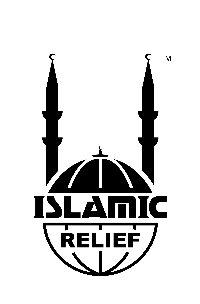 KENYATAAN MEDIAISLAMIC RELIEF MALAYSIADARIKU UNTUKMU PACU TUGAS KEMANUSIAAN TANPA SEMPADANSejak berkurun lamanya isu kemanusiaan tidak pernah surut apatah lagi terhenti malah, semakin hari ia semakin memburuk. Konflik peperangan mahupun bencana alam yang berlaku, menjadikan kehidupan masyarakat yang terjejas semakin sengsara. Selaras dengan peranan sebagai sebuah badan bukan kerajaan (NGO) yang bertanggungjawab memberi bantuan kemanusiaan di dalam dan luar negara, Islamic Relief Malaysia tampil melancarkan kempen terbaharu 2020 iaitu Dariku Untukmu…Kemanusiaan Tanpa Sempadan bermula 14 Februari 2020 dan akan berakhir pada 31 Disember 2020.Kempen Dariku Untukmu…Kemanusiaan Tanpa Sempadan menyasarkan kutipan dana sebanyak RM15 juta dan bakal merubah kehidupan lebih 100,000 penerima manfaat di lebih 30 buah negara menerusi bantuan kemanusiaan dan bantuan program bermusim.Untuk bantuan kemanusiaan, Islamic Relief Malaysia memberi fokus kepada tiga sektor utama iaitu kecemasan, air, sanitasi & kebersihan serta kehidupan mampan melalui kempen Dariku Untukmu…Selamatkan Mereka!, Dariku Untukmu…Setitis Harapan dan Dariku Untukmu…Langkah Berani.Manakala, bantuan program bermusim yang dilaksanakan setiap tahun pula meliputi agihan pek makanan Ramadan, agihan daging korban dan bantuan musim sejuk menerusi kempen Ramadan Bersama-sama, Qurbani Untukmu dan Rayuan Musim Sejuk.Ketua Pegawai Eksekutif Islamic Relief Malaysia, Zairulshahfuddin Zainal Abidin berkata, Dariku Untukmu…Kemanusiaan Tanpa Sempadan adalah satu usaha dalam menghubungkan penderma dengan penerima manfaat tanpa mengira perbezaan bangsa, agama dan warna kulit. “Kita ingin tunjukkan bahawa ramai masyarakat prihatin di luar sana yang amat memahami dan merasai penderitaan saudara-saudara kita yang sedang diuji. Maka, Dariku Untukmu ini merupakan satu penzahiran tanda semangat kemanusiaan dari masyarakat prihatin kepada mereka yang memerlukan.“Ia juga adalah salah satu usaha berterusan Islamic Relief dalam menyampaikan suara-suara golongan terkesan ini agar masyarakat sentiasa cakna dengan isu-isu kemanusiaan yang sedang berlaku,” katanya.Untuk keterangan lanjut, orang ramai boleh melayari laman web rasmi Islamic Relief Malaysia di www.islamic-relief.org.my, Facebook atau Instagram Islamic Relief Malaysia.Dariku Untukmu…Kemanusiaan Tanpa SempadanMengenai Islamic Relief Islamic Relief merupakan sebuah organisasi bantuan dan pembangunan kemanusiaan antarabangsa yang ditubuhkan pada tahun 1984 dan beribu pejabat di Birmingham, United Kingdom. Islamic Relief berkhidmat di lebih 45 buah negara dan telah membantu lebih daripada 120 juta orang sejak beroperasi. Skop bantuan Islamic Relief merangkumi bantuan kecemasan, pembangunan mampan bersepadu, pengurangan risiko bencana dan advokasi.Mengenai Islamic Relief Malaysia YABhg. Tun Dr. Mahathir Mohamad telah merasmikan penubuhan Islamic Relief Malaysia pada tahun 2005, bertujuan untuk meneruskan bantuan kemanusiaan Islamic Relief di rantau Asia-Pasifik. Kini, Islamic Relief Malaysia berperanan sebagai pejabat penjanaan dana dan pelaksana projek tempatan dan antarabangsa.Untuk mendapatkan maklumat lanjut mengenai program kemanusiaan Islamic Relief Malaysia, sila layari laman web rasmi www.islamic-relief.org.my atau hubungi talian tetap 03-8926 3434.Sebarang sumbangan boleh disalurkan melalui akaun berikut atas nama Islamic Relief Malaysia: MAYBANK ISLAMIC  | 5621 4270 8704MBSB BANK | 1005 0251 0000 0166CIMB ISLAMIC | 860 2073818BANK ISLAM | 12 029 01 006564 3AFFIN ISLAMIC | 10 671 000278 4BANK RAKYAT | 11080 10000 35atau melalui :CHARITY SHOPPE | TUNAI atau KAD KREDITZairulshahfuddin Zainal Abidin,Ketua Pegawai EksekutifIslamic Relief Malaysia- Tamat-Dikeluarkan oleh,Islamic Relief  Malaysia - Reg No: 657354-WA-05-1, Paragon Point, Jalan Medan PB5, Seksyen 9,Pusat Bandar, 43650 Bandar Baru Bangi, SelangorUntuk maklumat lanjut, sila hubungi Unit Mediadi talian 03-8926 3434, faks 03-8925 3434 atauemel: Malaysia.Media@islamic-relief.org.my
Aduan atau maklum balas: feedback.irmalaysia@islamic-relief.org.my/Whatsapp: +60196379788NoKempenSektor Bantuan1Dariku Untukmu…Selamatkan Mereka!Kecemasan2Dariku Untukmu…Setitis HarapanAir, Sanitasi & Kebersihan3Dariku Untukmu…Langkah BeraniKehidupan Mampan4Ramadan Bersama-samaPek Makanan Ramadan5Qurbani UntukmuAgihan Daging Korban6Rayuan Musim SejukBantuan Musim Sejuk